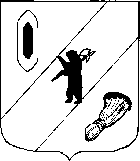 СОБРАНИЕ  ПРЕДСТАВИТЕЛЕЙГАВРИЛОВ-ЯМСКОГО  МУНИЦИПАЛЬНОГО  РАЙОНА РЕШЕНИЕОб утверждении соглашения о передаче части полномочий Великосельского сельского поселения Гаврилов-Ямскому муниципальному районуПринято Собранием представителейГаврилов-Ямского муниципального района 27.04.2023 г.Руководствуясь частью 4 статьи 15 Федерального закона от 06.10.2003  № 131-ФЗ «Об общих принципах организации местного самоуправления в Российской Федерации», статьей 22 Устава Гаврилов-Ямского муниципального района Ярославской области, а также в целях эффективного исполнения полномочий, Собрание представителей Гаврилов-Ямского муниципального района РЕШИЛО:1. Утвердить соглашение  о передаче осуществления части полномочий по решению вопроса местного значения поселения, предусмотренного  пунктом 5 части 1 статьи 14 Федерального закона от 06.10.2003 №131-ФЗ «Об общих принципах организации местного самоуправления в Российской Федерации» - дорожная деятельность в отношении автомобильных дорог местного значения в границах населенных пунктов поселения и обеспечение безопасности дорожного движения на них, включая создание и обеспечение функционирования парковок (парковочных мест), осуществление муниципального контроля на автомобильном транспорте, городском наземном электрическом транспорте и в дорожном хозяйстве в границах населенных пунктов поселения, организация дорожного движения, а также осуществление иных полномочий в области использования автомобильных дорог и осуществления дорожной деятельности в соответствии с законодательством Российской Федерации, в части  проектирования, строительства, реконструкции, проведения ремонтов и капитальных ремонтов автомобильных дорог местного значения в границах населенных пунктов Великосельского сельского поселения (понятия и термины – реконструкция автомобильной дороги, ремонт автомобильной дороги, капитальный ремонт автомобильной дороги  применяются в том значении в каком они используются в Федеральном законе от 08.11.2007 №257-ФЗ «Об автомобильных дорогах и о дорожной деятельности в Российской Федерации и о внесении изменений в отдельные законодательные акты Российской Федерации» и приказе Минтранса России от 16.11.2012 №402 «Об утверждении Классификации работ по капитальному ремонту, ремонту и содержанию автомобильных дорог») Гаврилов-Ямскому муниципальному району (Приложение).2. Решение опубликовать в районной массовой газете «Гаврилов-Ямский вестник» и разместить на официальном сайте Администрации Гаврилов-Ямского муниципального района в сети Интернет.3. Решение вступает в силу с момента официального опубликования.Глава Гаврилов-Ямского муниципального района                                                                          А.Б. СергеичевПредседатель Собрания представителейГаврилов-Ямского  муниципального района                                        А.А. Мазиловот 27.04.2023№ 232СОГЛАШЕНИЕо передаче осуществления части полномочий по решению вопроса местного значения, предусмотренного пунктом 5 части 1 статьи 14 Федерального закона от 06.10.2003 № 131-ФЗ «Об общих принципах организации местного самоуправления в Российской Федерации» по  дорожной деятельности в отношении автомобильных дорог местного значения в границах населенных пунктов Великосельского сельского поселения на 2023 годг. Гаврилов-Ям                                                                                                  «_____»______________2023 г.Администрация Великосельского сельского поселения Гаврилов-Ямского муниципального района Ярославской области (именуемая в дальнейшем - «Администрация поселения»), в лице Главы Великосельского сельского поселения Водопьянова В.И., действующего на основании Устава, с одной стороны, и Администрация Гаврилов-Ямского муниципального района (именуемая в дальнейшем - «Администрация района»), в лице Главы Гаврилов-Ямского муниципального района Сергеичева А.Б., действующего на основании Устава, с другой стороны, вместе именуемые «Стороны», руководствуясь частью 4 статьи 15 Федерального закона от 06.10.2003       № 131-ФЗ «Об общих принципах организации местного самоуправления в Российской Федерации», заключили настоящее Соглашение о нижеследующем:Статья 1Администрация поселения передает, а Администрация района принимает  осуществление части полномочий по решению вопроса местного значения поселения, предусмотренного  пунктом 5 части 1 статьи 14 Федерального закона от 06.10.2003 №131-ФЗ «Об общих принципах организации местного самоуправления в Российской Федерации» - дорожная деятельность в отношении автомобильных дорог местного значения в границах населенных пунктов поселения и обеспечение безопасности дорожного движения на них, включая создание и обеспечение функционирования парковок (парковочных мест), осуществление муниципального контроля на автомобильном транспорте, городском наземном электрическом транспорте и в дорожном хозяйстве в границах населенных пунктов поселения, организация дорожного движения, а также осуществление иных полномочий в области использования автомобильных дорог и осуществления дорожной деятельности в соответствии с законодательством Российской Федерации, в части  проектирования, строительства, реконструкции, проведения ремонтов и капитальных ремонтов автомобильных дорог местного значения в границах населенных пунктов Великосельского сельского поселения (понятия и термины – реконструкция автомобильной дороги, ремонт автомобильной дороги, капитальный ремонт автомобильной дороги  применяются в том значении в каком они используются в Федеральном законе от 08.11.2007 №257-ФЗ «Об автомобильных дорогах и о дорожной деятельности в Российской Федерации и о внесении изменений в отдельные законодательные акты Российской Федерации» и приказе Минтранса России от 16.11.2012 №402 «Об утверждении Классификации работ по капитальному ремонту, ремонту и содержанию автомобильных дорог»). Перечень и объемы работ определены  в приложении № 1 к Соглашению.Исполнителям настоящего Соглашения является Администрация Гаврилов-Ямского муниципального района в лице Управления жилищно-коммунального хозяйства, капитального строительства и природопользования Администрации Гаврилов-Ямского муниципального района. Статья 22.1. Указанные в статье 1 настоящего Соглашения полномочия передаются на период с момента вступления в силу настоящего Соглашения по 31 декабря 2023 года.2.2. Объем передаваемых по настоящему Соглашению полномочий определяется на основе порядка определения ежегодного объема межбюджетных трансфертов, необходимых для осуществления передаваемых полномочий (приложение № 2 к Соглашению).Статья 33.1. Финансовые средства для осуществления Администрацией района части полномочий, указанных в статье 1 настоящего Соглашения, предоставляются в виде межбюджетных трансфертов из бюджета поселения в бюджет Гаврилов-Ямского муниципального района исходя из фактического объема выполненных работ по заявкам Администрации района.3.2. Объем межбюджетных трансфертов, предоставляемых бюджету Гаврилов-Ямского муниципального района Ярославской области для осуществления полномочий, указанных в статье 1 настоящего Соглашения, составляет 3 426 967,37 (Три миллиона четыреста двадцать шесть тысяч девятьсот шестьдесят семь) рублей 37 копеек, в том числе субсидия на приведение в нормативное состояние автомобильных дорог местного значения, обеспечивающих подъезды к объектам социального назначения 1 926 967,37 (Один миллион девятьсот двадцать шесть тысяч девятьсот шестьдесят семь) рублей 37 копеек, субсидия на финансирование дорожного хозяйства 1 500 000 (Один миллион пятьсот тысяч) рублей 00 копеек.3.3.  Объём межбюджетных трансфертов, предоставляемых из бюджета поселения для осуществления части полномочий, предусмотренных  статьей 1 настоящего Соглашения, определен в приложении №2.Статья 44.1. Реализация Администрацией района переданных им полномочий осуществляется в соответствии с условиями настоящего Соглашения, в строгом соответствии с требованиями законодательства, технических норм и правил, регламентов и др. актов, регламентирующих выполнение работ, предусмотренных настоящим Соглашением.Статья 55.1. Администрация района, ее должностные лица несут установленную действующим законодательством ответственность за неисполнение или ненадлежащее исполнение передаваемых по настоящему Соглашению им полномочий.5.2.  Администрация района в случае нецелевого использования финансовых средств, переданных Администрацией поселения на исполнение передаваемых полномочий поселения, указанных в статье 1 настоящего Соглашения, несет ответственность в порядке, установленном Бюджетным кодексом Российской Федерации.5.3. Администрация поселения осуществляет контроль за исполнением переданных  полномочий.  5.4. При обнаружении фактов ненадлежащего осуществления (или неосуществления) Администрацией района переданной ей части полномочий, Администрация поселения назначает комиссию для составления соответствующего протокола (акта). Администрация района должна быть письменно уведомлена об этом не позднее, чем за 3 дня до начала работы соответствующей комиссии, и имеет право направить своих представителей для участия в работе комиссии.Статья 66.1. Права и обязанности сторон:6.1.1. Администрация поселения имеет право:-  осуществлять контроль  за исполнением Администрацией района  переданных полномочий, а также за целевым использованием предоставленных финансовых средств (межбюджетных трансфертов);- требовать возврата суммы перечисленных финансовых средств (межбюджетных трансфертов) в случае неисполнения Администрацией района  переданных  полномочий, предусмотренных статьей  1 настоящего Соглашения;- участвовать в приемке выполненных работ по настоящему Соглашению.- при ненадлежащем исполнении переданных полномочий направлять письменные уведомления Администрации района об устранении допущенных нарушений.6.1.2. Администрация поселения обязана:-перечислять финансовые средства Администрации района в виде иных межбюджетных трансфертов из бюджета поселения;  - передать Администрации района документы и предоставить имеющуюся информацию, необходимую для осуществления переданных полномочий; - предоставить Администрации района схему с указанием ремонтируемого (реконструируемого) участка автомобильной дороги;-оказывать содействие Администрации района в разрешении вопросов, связанных с осуществлением переданных полномочий.6.1.3. Администрация района имеет право:-осуществлять взаимодействие с заинтересованными органами государственной власти, в том числе заключать Соглашения о взаимодействии по вопросам реализации переданных полномочий;-организовывать проведение официальных мероприятий (совещаний, семинаров, и т.п.) по вопросам осуществления переданных полномочий;- направлять в Администрацию поселения запросы, в том числе по предоставлению сведений и документов, необходимых для исполнения принятых полномочий; - в случае неисполнения Администрацией поселения предусмотренных настоящим Соглашением обязательств по финансированию осуществления Администрацией района переданных ему полномочий (неперечисление, неполное перечисление, несвоевременное перечисление межбюджетных трансфертов), Администрация района вправе приостанавливать на срок до 1 месяца, а по окончании указанного срока прекратить исполнение переданных по настоящему Соглашению полномочий.6.1.4. Администрация района обязана:-осуществлять переданные ей по настоящему Соглашению полномочия в соответствии с действующим законодательством, в пределах, выделенных на эти цели межбюджетных трансфертов;-направлять поступившие межбюджетные трансферты в полном объеме на осуществление переданных полномочий, обеспечивая их целевое использование;-обеспечивать эффективное и рациональное использование межбюджетных трансфертов, выделенных из бюджета поселения на осуществление переданных полномочий;-определить структурные подразделения (должностных лиц), ответственные за осуществление полномочий, указанных в статье 1 настоящего Соглашения;-представлять Администрации поселения (по запросу) отчет об исполнении переданных по настоящему Соглашению полномочий; -представлять Администрации поселения (по запросу) отчет об использовании межбюджетных трансфертов для исполнения переданных по настоящему Соглашению полномочий.- для перечисления иных межбюджетных трансфертов направлять в Администрацию поселения заявку в произвольной форме с приложением следующих  документов: копии муниципальных контрактов (договоров) на выполнение работ, финансирование которых осуществляется за счет межбюджетного трансферта; копии справок по формам КС-2 «Акт о приемке выполненных работ», КС-3 «Справка о стоимости выполненных работ и затрат», утвержденным постановлением Государственного комитета Российской Федерации по статистике от 11.11.99 № 100 «Об утверждении унифицированных форм первичной учетной документации по учету работ в капитальном строительстве и ремонтно-строительных работ», подписанных муниципальным заказчиком или акт о приемке выполненных работ, сформированный в единой информационной системе в сфере закупок, подписанный усиленными электронными подписями лиц, имеющих право действовать от имени поставщика и заказчика.Статья 77.1. Настоящее Соглашение вступает в силу после утверждения его условий решениями Собрания представителей Гаврилов-Ямского муниципального  района, Муниципального Совета Великосельского сельского поселения и официального опубликования и действует по 31 декабря 2023 года.7.2. Соглашение может быть расторгнуто по соглашению сторон, либо в одностороннем порядке.В одностороннем порядке Соглашение может быть расторгнуто в случае нарушения одной из сторон условий Соглашения, касающихся невыполнения обязательств по обеспечению финансирования передаваемых полномочий, неисполнения или ненадлежащего исполнения полномочий или установления фактов нецелевого использования предоставленных межбюджетных трансфертов.Установление факта ненадлежащего осуществления Администрацией района переданных им полномочий является основанием для одностороннего расторжения данного Соглашения. Расторжение Соглашения влечет за собой возврат перечисленных межбюджетных трансфертов, за вычетом фактических расходов, подтвержденных документально, а также финансовые санкции в виде уплаты неустойки в размере 1/300 ключевой ставки Центрального банка РФ от суммы межбюджетных трансфертов за отчетный год, выделяемых из бюджета поселения на осуществление указанных полномочий.В случае неисполнения Администрацией поселения вытекающих из настоящего Соглашения обязательств по финансированию осуществления переданных полномочий, Администрация района вправе требовать расторжения данного Соглашения, уплаты неустойки в размере 1/300 ключевой ставки  Центрального банка РФ от суммы межбюджетных трансфертов за отчетный год.7.3. Внесение изменений и дополнений в настоящее Соглашение осуществляется по взаимному согласию сторон путем заключения дополнительных Соглашений, которые являются неотъемлемой частью настоящего Соглашения.7.4. Настоящее Соглашение заключено в двух экземплярах, по одному для каждой из Сторон, имеющих равную юридическую силу.Юридические адреса и подписи сторонПриложение №1 к Соглашению Перечень и объем работ, подлежащих выполнениюПриложение № 2  к Соглашению РАСЧЕТ объема межбюджетных трансфертов на передачу части полномочий(утвержденные решением Собрания представителей Гаврилов-Ямского муниципального района от «___» _______ 2023 №___) и решением Муниципального Совета Великосельского сельского поселения от «____» апреля 2023  № ___)Объем межбюджетного трансферта (S) определяется исходя из расчетной стоимости мероприятий, в целях реализации которых, предоставляется межбюджетный трансферт и составляет: S = 2 626 455 (Два миллиона шестьсот двадцать шесть тысяч четыреста пятьдесят пять) рублей 00 копеек.Объем межбюджетных трансфертов на передачу части полномочий  на 2023 год составляет:Утверждено решением Собрания представителей   Гаврилов-Ямского муниципального   районаот___.04.2023 №____Утверждено решениемМуниципального СоветаВеликосельского сельского поселенияГаврилов-Ямского муниципального районаот ____.04.2023 №___Администрация Великосельского сельского поселения Гаврилов-Ямского района Ярославской областиМесто нахождения: 152250, Ярославская область, Гаврилов-Ямский район, с.Великое, ул. Советская, д.30Телефон, факс 8-(48534)-3-83-57/3-85-56ИНН/КПП 7616007327/761601001Платежные реквизиты:Казначейский счет 03100643000000017100л/с 04713002430Управление Федерального казначейства по Ярославской областиБанк: Отделение Ярославль банка России//УФК по Ярославской области г.ЯрославльЕдиный казначейский счет 40102810245370000065БИК 017888102ОГРН 1057601583984ОКТМО 78612405КБК 857 20229999102004150  Администрация Гаврилов-Ямского     муниципального районаГлава Великосельскогосельского поселения________________В.И.Водопьянов                    М.П.Глава Гаврилов-Ямского муниципального района_________________А.Б.Сергеичев               М.П.№ п/пНаименование мероприятия (направления)Протяжен-ность,кмСрок реализа-цииПримечание№ п/пНаименование мероприятия (направления)Протяжен-ность,кмСрок реализа-цииПримечание1.Ремонт улично-дорожной сети ул. Гагарина ПК281+450(3 этап) в с. Великое, Гаврилов-Ямского муниципальногорайона, Ярославской области 0,4502023 г.Смета на проверке в ГАУ ЯО «Яргосстройэкспертиза»2.Ремонт подъезда к объекту социального значения к ГУЗ ЯО Гаврилов-Ямская ЦРБ Великосельская врачебная амбулатория с.Великое, ул. Труда, 27 Гаврилов-Ямского муниципальногорайона, Ярославской области.0,1912023 г.Аукцион размещен3.Ремонт подъезда к объекту социального значения к муниципальному дошкольному образовательному бюджетному учреждению Полянский детский сад, ул. Клубная, д.7, д.Поляна, Гаврилов-Ямского района, Ярославской области.0,1102023 г.Контракт на стадии заключенияГлава Великосельского сельского поселения________________  В.И. ВодопьяновГлава Гаврилов-Ямского   муниципального района___________________  А.Б. Сергеичев № п/пНаименование мероприятия (направления)Сумма1.Ремонт улично-дорожной сети ул. Гагарина ПК281+450(3 этап) в с. Великое, Гаврилов-Ямского муниципальногорайона, Ярославской области1 425 000,00 (ОБ субсидия)             75 000,00 (БП софинансирование) 2.Ремонт подъезда к объекту социального значения к ГУЗ ЯО Гаврилов-Ямская ЦРБ Великосельская врачебная амбулатория с.Великое, ул. Труда, 27 Гаврилов-Ямского муниципальногорайона, Ярославской области.    1 330 000,00 (ОБ субсидия)                          70 000,00 (БП софинансирование)3.Ремонт подъезда к объекту социального значения к муниципальному дошкольному образовательному бюджетному учреждению Полянский детский сад, ул. Клубная, д.7, д.Поляна, Гаврилов-Ямского района, Ярославской области.    500 619,00 (ОБ субсидия)                          26 348,37 (БП софинансирование)№п/пНаименование полномочийСумма (руб.)1.Дорожная деятельность в отношении автомобильных дорог местного значения в границах населенных пунктов поселения и обеспечение безопасности дорожного движения на них, включая создание и обеспечение функционирования парковок (парковочных мест), осуществление муниципального контроля на автомобильном транспорте, городском наземном электрическом транспорте и в дорожном хозяйстве в границах населенных пунктов поселения, организация дорожного движения, а также осуществление иных полномочий в области использования автомобильных дорог и осуществления дорожной деятельности в соответствии с законодательством Российской Федерации, в части  проектирования, строительства, реконструкции, проведения ремонтов и капитальных ремонтов автомобильных дорог местного значения в границах населенных пунктов Великосельского сельского поселения3 426 967,37ИТОГО:3 426 967,37Глава Великосельского сельского поселения________________  В.И.ВодопьяновГлава Гаврилов-Ямского   муниципального района___________________  А.Б. Сергеичев